МИНИСТЕРСТВО ЗДРАВООХРАНЕНИЯ РОССИЙСКОЙ ФЕДЕРАЦИИФАРМАКОПЕЙНАЯ СТАТЬЯОПРЕДЕЛЕНИЕ2-Оксо-3-[(1RS)-3-оксо-1-фенилбутил]-2H-1-бензопиран-4-олят натрия—пропан-2-ол (2:1).Cодержит не менее 97,0 % и не более 102,0 % варфарина натрия C19H15NaO4 в пересчёте на безводное и свободное от 2-пропанола и остаточных органических растворителей вещество.СВОЙСТВАОписание. Белый или почти белый кристаллический порошок. *Гигроскопичен. Растворимость. Очень легко растворим в воде, легко растворим в спирте, растворим в ацетоне, очень мало растворим в метиленхлориде.ИДЕНТИФИКАЦИЯ1. ИК-спектрометрия (ОФС «Спектрометрия в средней инфракрасной области»). Инфракрасный спектр субстанции в области от 4000 до 400 см−1 по положению полос поглощения должен соответствовать спектру фармакопейного стандартного образца варфарина натрия клатрата.2. ГХ (ОФС «Газовая хроматография»). Время удерживания основного пика на хроматограмме испытуемого раствора должно соответствовать времени удерживания пика 2-пропанола на хроматограмме стандартного раствора (раздел «2-Пропанол»).3. Качественная реакция. Растворяют 1 г субстанции в 10 мл воды, прибавляют 5 мл азотной кислоты концентрированной, фильтруют, прибавляют 2 мл калия дихромата раствора 0,5 % и встряхивают в течение 5 мин; через 20 мин должно появиться зеленовато-голубое окрашивание. 4. Качественная реакция. Субстанция должна давать характерную реакцию Б на натрий (ОФС «Общие реакции на подлинность»). ИСПЫТАНИЯПрозрачность раствора. Раствор 1 г субстанции в 20 мл воды должен быть прозрачным (ОФС «Прозрачность и степень опалесценции (мутности) жидкостей»).Цветность раствора. Раствор, полученный в испытании «Прозрачность раствора», должен быть бесцветным (ОФС «Степень окраски жидкостей», метод 2).pH. От 7,6 до 8,6 (1 % раствор, ОФС «Ионометрия», метод 3).Родственные примеси. Определение проводят методом ВЭЖХ (ОФС «Высокоэффективная жидкостная хроматография»).Растворитель. Метанол—вода 250:750. Подвижная фаза (ПФ). Уксусная кислота ледяная—ацетонитрил—вода 10:250:750.Испытуемый раствор. В мерную колбу вместимостью 50 мл помещают 40 мг субстанции, растворяют в растворителе и доводят объём раствора тем же растворителем до метки. Раствор сравнения. В мерную колбу вместимостью 100 мл помещают 1,0 мл испытуемого раствора и доводят объём раствора растворителем до метки. В мерную колбу вместимостью 10 мл помещают 1,0 мл полученного раствора и доводят объём растворителем до метки.Раствор для проверки разделительной способности хроматографической системы. В мерную колбу вместимостью 100 мл помещают 2 мг примеси В и 2 мг примеси С, растворяют в 25 мл метанола и доводят объём раствора водой до метки.ПримечаниеПримесь В: 4-гидрокси-2H-1-бензопиран-2-он [1076-38-6].Примесь С: (3E)-4-фенилбут-3-ен-2-он [1896-62-4].Хроматографические условияХроматографируют раствор для проверки разделительной способности хроматографической системы, раствор сравнения и испытуемый раствор.Относительное время удерживания соединений. Варфарин – 1 (около 9 мин); примесь В – около 0,4; примесь С – около 0,6.  Идентификация примесей. Для идентификации пиков примесей В и С используют относительное время удерживания соединений и хроматограмму раствора для проверки разделительной способности хроматографической системы.Пригодность хроматографической системы. На хроматограмме раствора для проверки разделительной способности хроматографической системы разрешение (R) между пиками примеси В и примеси С должно быть не менее 2,0.Поправочные коэффициенты. Для расчёта содержания площади пиков следующих примесей умножают на соответствующие поправочные коэффициенты: примесь В – 0,5; примесь С – 0,4. Допустимое содержание примесей. На хроматограмме испытуемого раствора:- площадь пика каждой из примесей В и С не должна более чем в 1,5 раза превышать площадь основного пика на хроматограмме раствора сравнения (не более 0,15 %); - площадь пика любой примеси не должна превышать площадь основного пика на хроматограмме раствора сравнения (не более 0,1 %); - сумма площадей пиков всех примесей не должна превышать трёхкратную площадь основного пика на хроматограмме раствора сравнения (не более 0,3 %). Не учитывают пики, площадь которых составляет менее половины площади пика варфарина на хроматограмме раствора сравнения (менее 0,05 %).2-Пропанол. От 8,0 до 8,5 %. Определение проводят методом ГХ (ОФС «Газовая хроматография»).Раствор внутреннего стандарта. В мерную колбу вместимостью 20 мл помещают 0,17 г пропанола и доводят объём раствора водой до метки. В мерную колбу вместимостью 10 мл помещают 5,0 мл полученного раствора и доводят объём раствора водой до метки.Испытуемый раствор. Растворяют 0,1 г субстанции в 2,0 мл воды и прибавляют 2,0 мл раствора внутреннего стандарта.Стандартный раствор. В мерную колбу вместимостью 20 мл помещают 0,17 г 2-пропанола и доводят объём раствора водой до метки. В мерную колбу вместимостью 10 мл помещают 5,0 мл полученного раствора и доводят объём раствора водой до метки. Смешивают 2,0 мл полученного раствора и 2,0 мл раствора внутреннего стандарта.Хроматографические условияХроматографируют контрольный, стандартный и испытуемый растворы.Относительное время удерживания соединений. 2-Пропанол – 1; пропанол – около 1,5.Пригодность хроматографической системы. На хроматограмме стандартного раствора:- разрешение (Rs) между пиками 2-пропанола и пропанола должно быть не менее 5,0;- фактор асимметрии пика (As) 2-пропанола должен быть не более 1,3; - относительные стандартные отклонения площадей пиков 2-пропанола и пропанола должны быть не более 2,0 % (6 введений).Допустимое содержание примесей. Содержание 2-пропанола в субстанции в процентах (Х) вычисляют по формуле:Фенольные кетоны. Определение проводят методом спектрофотометрии (ОФС «Спектрофотометрия в ультрафиолетовой и видимой областях»).Испытуемый раствор. В мерную колбу вместимостью 10 мл помещают 1,25 г (точная навеска) субстанции, растворяют в натрия гидроксида растворе 2 % и доводят объём раствора тем же растворителем до метки. Раствор используют сразу после приготовления.Измеряют оптическую плотность полученного раствора на спектрофотометре в максимуме поглощения при длине волны 385 нм в кювете с толщиной слоя 1 см, используя в качестве раствора сравнения натрия гидроксида раствор 2 %.Оптическая плотность испытуемого раствора не должна превышать 0,2.Вода. Не более 0,3 % (ОФС «Определение воды», метод 1). Для определения используют 2,5 г (точная навеска) субстанции.Тяжёлые металлы. Не более 0,001 %. Определение проводят в соответствии с ОФС «Тяжёлые металлы» (метод 3Б) в зольном остатке, полученном после сжигания 1,0 г субстанции, с использованием эталонного раствора 1.Остаточные органические растворители. В соответствии с ОФС «Остаточные органические растворители».Микробиологическая чистота. В соответствии с ОФС «Микробиологическая чистота».КОЛИЧЕСТВЕННОЕ ОПРЕДЕЛЕНИЕОпределение проводят методом спектрофотометрии (ОФС «Спектрофотометрия в ультрафиолетовой и видимой областях»).Испытуемый раствор. В мерную колбу вместимостью 100 мл помещают 0,1 г (точная навеска) субстанции, растворяют в натрия гидроксида растворе 0,01 М и доводят объём раствора тем же растворителем до метки. В мерную колбу вместимостью 100 мл помещают 1,0 мл полученного раствора и доводят объём раствора тем же растворителем до метки.Измеряют оптическую плотность испытуемого раствора на спектрофотометре в максимуме поглощения при длине волны 308 нм в кювете с толщиной слоя 1 см, используя в качестве раствора сравнения натрия гидроксида раствор 0,01 М.Содержание варфарина натрия C19H15NaO4 в процентах (Х) в пересчёте на безводное, свободное от 2-пропанола и остаточных органических растворителей вещество вычисляют по формуле:ХРАНЕНИЕВ сухом, защищённом от света месте.*Приводится для информации.Варфарин натрия клатратФС.2.1.0390ВарфаринWarfarinum natricum clathratumВводится впервые(C19H15NaO4)2∙C3H8OМ.м. 720,71Колонка250 × 4,0 мм, силикагель цианосилильный для хроматографии, 5 мкм;Температура колонки30 °С;Скорость потока1,5 мл/мин;Детекторспектрофотометрический, 260 нм;Объём пробы20 мкл;Время хроматографирования2-х кратное от времени удерживания варфарина.Колонкакапиллярная 30 м × 0,32 мм, покрытая слоем поли[(цианопропил)(фенил)][диметил]силоксана, 1,8 мкм;капиллярная 30 м × 0,32 мм, покрытая слоем поли[(цианопропил)(фенил)][диметил]силоксана, 1,8 мкм;капиллярная 30 м × 0,32 мм, покрытая слоем поли[(цианопропил)(фенил)][диметил]силоксана, 1,8 мкм;Детекторпламенно-ионизационный;пламенно-ионизационный;пламенно-ионизационный;Расход газа-носителя (азот)1,0 мл/мин;1,0 мл/мин;1,0 мл/мин;Деление потока80:1;80:1;80:1;Объём пробы1 мкл;1 мкл;1 мкл;ТемператураВремя, минТемпература, °CКолонка0–2020–4040–5040;40 → 240;240;Инжектор–140;Детектор–240.где–отношение площади пика 2-пропанола к площади пика внутреннего стандарта на хроматограмме испытуемого раствора;–отношение площади пика 2-пропанола к площади пика внутреннего стандарта на хроматограмме стандартного раствора;–навеска субстанции, мг;–навеска 2-пропанола, мг;P–содержание основного вещества в 2-пропаноле, %.гдеоптическая плотность испытуемого раствора;навеска субстанции, г;431удельный показатель поглощения варфарина натрия, ();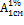 суммарное содержание воды, 2-пропанола и остаточных органических растворителей в субстанции, %.